TAILANDIA, VIETNAM Y CAMBOYA15 Noches / 16 Días(BANGKOK – CHIAN RAI – CHIAN MAI – HANOI – BAHÍA HALONG – HOI AN - DA NANG – HUE - HO CHI MINH - SIEM REAP)
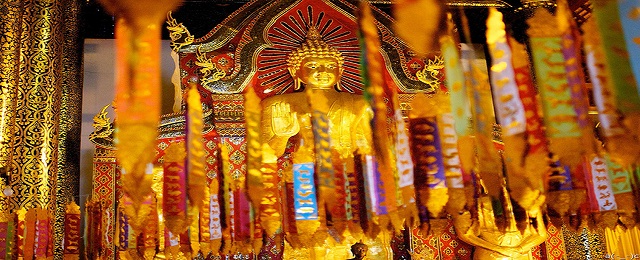 DIA 1 – JUE: BANGKOKLlegada al aeropuerto de Bangkok donde los espera su guía de habla hispana y traslado al hotel.Tiempo libre hasta el check-in en el hotel según disponibilidad (normalmente las habitaciones están disponibles a partir de las 14.00h). Alojamiento.DIA 2 – VIE: BANGKOK – VISITA AL PALACIO REAL Y TEMPLOS Después del desayuno, visita a tres de los templos budistas más inusuales empezando por Wat Traimit. Situado en el extremo de Chinatown, en Yaowarat Road, cerca de la estación de tren Hualampong, Wat Traimit alberga el Buda de oro macizo más grande del mundo, midiendo casi cinco metros de altura con un peso de cinco toneladas y media. Luego, la excursión continuará hacia Wat Pho, el templo más grande de Bangkok, el templo del enorme Buda reclinado y los Chedis de los Reyes. Este se encuentra detrás del Templo del Buda. Es uno de los mayores templos de la ciudad y famoso por su gigantesco Buda reclinado que mide 46 metros de largo y está cubierto de oro.  A continuación, el Palacio Real es, sin duda, el monumento más famoso de la ciudad. Construido en 1782, y por 150 años la casa del rey de Tailandia, la corte real y la sede administrativa del gobierno, el Gran Palacio de Bangkok es un edificio antiguo que continua impresionando a sus visitantes con su hermosa arquitectura y detalles. Dentro del complejo, se encuentra Wat Phra Kaew o el Templo del Buda Esmeralda (oficialmente conocido como Wat Phra Sri Rattana Satsadaram), considerado como el templo budista más importante de Tailandia, consagra la imagen de un muy reverenciado Buda meticulosamente tallado en un solo bloque de jade.Tarde libre. Alojamiento.Régimen alimenticio: Desayuno.DÍA 3  -  SAB: BANGKOK - CHIANG RAI Después del desayuno traslado al aeropuerto para tomar el vuelo hacia Chiang Rai. Llegada a Chiang Rai con el vuelo PG 231 7.35/8.55 hrs ó WE 130 7.50/9.15 hrs. Bienvenida por nuestra guía de habla hispana. Continuación en mini bus y visita al Triángulo de oro, donde se encuentran las fronteras entre Myanmar (ex Birmania), Laos y Tailandia en el Río Mekong. Paseo en barco tradicional de 40 minutos disfrutando de la vida diaria de la gente de Laos. Almuerzo en restaurante local. Visita a la Casa Del Opio antes visitar los pueblos de las minorías étnicas Akha y Yao. Visita al poblado de las famosas mujeres Jirafa. Cena y alojamiento en el hotel.Régimen alimenticio: Desayuno, almuerzo y cenaDÍA 4 – DOM: CHIANG RAI – CHIANG MAI Desayuno en el hotel. Salida desde el hotel hacia el muelle donde se comienza un paseo en un barco tradicional durante el cual se hacen  visitas a los pueblos de las minorías étnicas Karen y Lahu (Muser) en las orillas del Río Kok. A continuación paseo en elefante en medio de magníficos paisajes.Visita al famoso templo blanco de Wat Rong Khun. Salida desde Chiang Rai a Chiang Mai por carretera (3 Hrs). Llegada a Chiang Mai y almuerzo en restaurante local. Visita al complejo de templos Wat Doi Suthep, el más conocido de Chiang Mai, situado en la cima de una pequeña colina a 15 Kms al noroeste de la ciudad. Cena y alojamiento en el hotel. Régimen alimenticio: Desayuno, almuerzo y cenaDÍA 5 – LUN: CHIANG MAI Desayuno en el hotel. Visita al campamento de elefantes donde se puede observar los animales bañarse, arrastrar troncos o realizar otras tareas y proezas. Tour opcional: 1 hora de paseo en elefante por el bosque local. Salida hacia el valle de Mae Sa y visita a la granja de las orquídeas Sai Nam Phung. Almuerzo en restaurante local. Visita a algunas fábricas de artesanías locales como lacados, tejidos de seda y de los tradicionales paraguas de papel. También se visita una fábrica de esculturas de Madera donde es posible comprar antigüedades birmanas. Cena Kantoke, Alojamiento en el hotel.Régimen alimenticio: Desayuno, almuerzo y cenaDÍA 6 – MAR: CHIANG MAI – HANOI Desayuno en el hotel. Traslado al aeropuerto de Chiang Mai para conectar con el vuelo a HanoiLlegada al aeropuerto de Hanoi donde los espera su guía de habla hispana.Traslado a la ciudad (1hr.) donde tendrán una primera impresión de Hanoi y tiempo libre hasta check-in en el hotel según disponibilidad (normalmente las habitaciones están disponibles a partir de las 14.00h).  Alojamiento en hotel.Régimen alimenticio: Desayuno.DÍA 7 – MIE: HANOITras el desayuno, empezaremos las visitas de Hanói. Actualmente, Hanói es la capital de Vietnam, única ciudad asiática con avenidas arboladas, arquitectura colonial francesa, lagos apacibles y templos orientales.  El tour incluye la vista del Templo de la Literatura, la primera universidad del país, fundada en 1070 y considerada el símbolo de Hanói, continuaremos  con el Museo de Etnología, donde podrá admirar una colección variada e interesante de la cultura vietnamita. Almuerzo en   restaurante local. Después del almuerzo, nos trasladaremos al mausoleo de Ho Chi Minh: visitando la parte exterior del mismo desde la plaza Ba Dinh, continuaremos hacia laPagoda de un solo pilar, construida en 1049 por el Emperador Ly Thai Tong, que reinó desde 1028 hasta 1054, construida en madera sobre un solo pilar de piedra, está diseñada a semejanza de  una hoja de flor de loto en honor a Buda. Posteriormente  visitaremos el templo Ngoc Son situado en medio del lago Hoan Kiem.Por último, realizaremos un paseo panorámico en ciclo pousse por el barrio antiguo de Hanói, también conocido como el barrio de las 36 calles, ya  que en su tiempo fue conocido  por el oficio de los artesanos que las habitaban y por los  talleres que allí había. Regreso al hotel y alojamiento en Hanoi.Régimen alimenticio: Desayuno y almuerzoDÍA 8 – JUE: HANOI – BAHIA HALONG Después del desayuno, encuentro con su guía en el hall del hotel. Salida por carretera hacia la Bahía de Halong, un trayecto a través de las ricas tierras agrícolas del delta del río Rojo, su paisaje de campos de arroz y búfalos de agua, ejemplo de la vida rural y tradicional, será su primer encuentro con el autentico Vietnam rural. Llegada a Halong y embarque a bordo de la  tradicional  embarcación de madera, “junco”. Almuerzo a bordo. Acabado el almuerzo, continuaremos navegando y descubriendo las numerosas islas de la Bahía como la de la Tortuga, la del Perro, la Cabeza de Hombre, etc. Disfrutar de tiempo libre o de algunas de las actividades opcionales. Demostración de cocina Vietnamita en la terraza solárium. Cena y alojamiento a bordo.Notas: Duración del traslado a la Bahía de Halong  3,30hrs  (parada técnica de 30’). El itinerario del crucero está sujeto a cambios sin previo aviso por motivos meteorológicos.El crucero Bhaya Cruises no dispone de habitación triple, para el caso de ser 3 adultos se sugiere 1 cabina DBL + 1 cabina SGL. De ser 2 padres con 1 niño, se sugiere 1 Suite con previa solicitud de tarifa y disponibilidad.Régimen alimenticio: Desayuno, almuerzo y cenaDÍA 9 – VIE: HALONG – HANOI – HOI AN  Continuamos navegando por la bahía disfrutando de sus paisajes únicos. Para aquellos interesados hay una clase de Taichí o yoga a bordo que normalmente está organizada muy temprano en la mañana. Posteriormente, desembarcamos en la famosa “Gruta de las Sorpresas” con sus maravillosas vistas formadas por estalactitas y estalagmitas, para explorarla. Ya de vuelta en el barco, tenemos un buen brunch para recargar baterías y emprender el retorno a tierra. Desembarcamos en el muelle de Halong, desde donde nos trasladamos a Hanoi por carretera hasta el aeropuerto para tomar el Vuelo a Danang. A su llegada a Danang, tenemos el traslado directo hasta Hoi An (aprox 30 min.) y alojamiento en el hotel.Nota: De camino, y dependiendo del horario del vuelo a Danang y si el tiempo lo permite, se visitará la Pagoda budista de  Con Son, construida  en homenaje a Nguyen Trai, importante político venerado por el pueblo y considerado héroe nacional o el pueblo rural de Yun Duc.    Duración del vuelo a Danang, 1h 10min aprox. Régimen alimenticio: desayuno y brunch.Recomendaciones: Taichí a bordo, cenar en uno de los restaurantes a la orilla del rio, tomar un café en el Barrio Antiguo y darse un baño en las cálidas aguas de Hoi An.DÍA 10 – SAB: HOI AN Después del desayuno, empezamos la visita de la ciudad de Hoi An, un importante puerto comercial de Asia en los siglos XVII y XVIII, cuya arquitectura y relajado estilo de vida han cambiado poco en los últimos años, pasearemos  en barco por el rio Thu Bon, pasando por las pequeñas  aldeas que bordean el rio. Llegada al barrio antiguo, desde donde empezamos el paseo a pie por el centro de la ciudad antigua para visitar Phung Hung (Antigua casa de los mercadores), el Puente japonés cubierto, con  más de 400 años de antigüedad, la sala de Phuc Kien, la antigua Casa Tan Ky,  de arquitectura tradicional, el taller de seda y el museo de historia de la ciudad “Sa Huynh”. Almuerzo en restaurante. Tarde libre para disfrutar de la playa, pasear por el colorido mercado del centro o realizar compras. Alojamiento en Hoi An.Régimen alimenticio: Desayuno y almuerzoRecomendaciones: Compras, disfrutar de la playa, visitar My Son o Tra Que y  pasear por la noche para ver Hoi An iluminada por cientos de farolillos.DÍA 11 – DOM: HOI AN – DA NANG – HUEDesayuno en el hotel. A continuación traslado a Danang, visita panorámica la ciudad Danang, Pagoda Linh Ung con la preciosa vista de la ciudad y la encantadora  costa de la Península Son Tra. Seguiremos por carretera a Hue,  antigua capital imperial vietnamita, a través del paso Hai Van (océano de las nubes) y  de la pintoresca playa de Lang Co. A su llegada, almuerzo en un restaurante y posterior traslado al hotel para  los trámites de registro. Por la tarde, visitaremos la Ciudadela Imperial, desde donde la Dinastía Nguyen gobernó entre 1802 y 1945. Antes de regresar al hotel, exploraremos el animado mercado de Dong Ba. Alojamiento.Nota: Duración del trayecto 4 horas entre Danang y HueRégimen alimenticio: Desayuno y almuerzoRecomendaciones: Cenar en un barco en el rio Perfume, pasear en ciclo pousse, darse un masaje de pies o visitar el mercado nocturno.DÍA 12 – LUN: HUE – HO CHI MINHDespués de desayunar, visita de 2 importantes enclaves religiosos: la pagoda Thien Mu y la tumba del emperador  Minh Mang. Almuerzo en un restaurante y a continuación visita del mausoleo del emperador Khai Dinh y un pueblo que realiza la fabricación de incienso. Vuelo a Saigon. Llegada y traslado al hotel.Nota: Duración del vuelo a Ho Chi Minh, 1 hr 10 min. Régimen alimenticio: Desayuno y almuerzoRecomendaciones: Tomar un café o una copa en el edificio Bitexco (el más alto de Vietnam)DIA 13 –  MAR: HO CHI MINH Después de desayuno a visitar los túneles de Cu Chi, un complejo impresionante de tuéneles subterráneos usados durante la Guerra de Vietnam y luego regresamos a la ciudad de Ho Chi Minh para el almuerzo en un restaurante local. Por la tarde visitamos la ciudad de Ho Chi Minh, aún llamada Saigón por muchos locales donde veremos: el Palacio de la Reunificación, la catedral de Notre Dame, la antigua Oficina Central de Correos y el museo de medicinas tradicional FITO. Desde allí finalizamos con el traslado al hotel y alojamiento. Nota: Duración del trayecto a Cuchi 2  horas.Régimen alimenticio: Desayuno y almuerzoRecomendaciones: Compras en el Mercado Ben Thanh, paseo en Vespa y tour de comida callejera, asistencia al espectáculo A O Show en el teatro de la Opera o disfrutar de una maravillosa cena navegando por el rio Saigón.DIA 14 –  MIE: HO CHI MINH - SIEM REAPDesayuno y traslado al aeropuerto para embarcarse para su vuelo hacia Siem Reap Llegada al aeropuerto de Siem Reap y traslado al hotel para el  Check-In. Almuerzo en un restaurante local. Visita del templo de Angkor Wat durante la tarde hasta el anochecer. Retorno al hotel.Régimen alimenticio: Desayuno y almuerzoNota importante: Los visitantes deben usar ropas discretas y respetuosas, como blusas o camisas que cubran los brazos, los hombros; las faldas deben ser largas que cubran las piernas (no minifaldas o pantalones cortos).DIA 15 –  JUE: SIEM REAPDesayuno en el hotel Visita a los templos Banteay Srey y Bantey Samre. Almuerzo en un restaurante local. Visita a la Puerta Sur de Angkor Thom, Bayon y Baksei Chamkrong, las Terrazas de los Elefantes y la Terraza del Rey Leproso. Pasarán la noche en Siem Reap.Régimen alimenticio: Desayuno y almuerzoNota importante: Los visitantes deben usar ropas discretas y respetuosas, como blusas o camisas que cubran los brazos, los hombros; las faldas deben ser largas que cubran las piernas (no minifaldas o pantalones cortos).DIA 15 –  JUE: SIEM REAPDesayuno en el hotel. Visita a los templos de Ta Prohm, Phrah Khan y Neak Pean. Almuerzo en el hotel. Visita al centro de artesanos de Angkor y al mercado local. Traslado al aeropuerto de Siem Reap para tomar su de salida.Régimen alimenticio: Desayuno y almuerzo.FIN DE NUESTROS SERVICIOS	Alojamiento 15 noches con base en acomodación seleccionada habitación estándar.Alimentación  (sin bebidas) cada día de acuerdo a lo indicado en el itinerario.Traslados, visitas y excursiones indicadas en el itinerario con guía de habla hispana, excepto el Halong Bay con guía de habla inglesa.Entradas a los sitios de interés durante las visitas y excursiones de acuerdo a itinerario.Impuestos habitaciones, VAT y manejo de equipaje.Tarifas aéreas de vuelos domésticos en Vietnam.Tiquetes aéreos Internacionales ni domésticos (Consulte nuestras tarifas especiales).Tour opcionales descritos o no en el itinerario.Impuestos internacionales y domésticos de aeropuertos.Visados. Tarifas aéreas de vuelos internacionales de entrada/salida de Vietnam.Carta de visado: 20 USD por persona.Tasa de visado de Vietnam: 45 USD por persona, entrada singular.Visado de Vietnam: 25 USD por persona, entrada singular.Gastos de índole personal como bebidas, extras, regalos, lavandería en hoteles, etc.Otros tours y alimentos no mencionados en el programa.Propinas a  guías y conductores.2% costos bancarios.Tarjeta de asistencia (Se sugiere Assist Card por valor adicional de 69 USD para  menores de 69 años)  Salidas en regular cada Jueves con guía de habla hispana min. 2 personas.Tarifas sujetas a disponibilidad y cambios al momento de reservar.POLITICA PARA LOS NIÑOS (Servicios en tierra):Niños de 1-2 años: Gratuidad en el caso de compartir habitación con sus padres.Niños de 2-12 años: 75 % de cargo del coste de un adulto si se usa una cama extra en la habitación de sus padres. Niños de más de 12 años: Cargo como precio de un adultoEl itinerario está sujeto a cambios dependiendo de los vuelos confirmados y condiciones climáticas.Todos los servicios son en regular compartido.No se requieren oficialmente vacunas, pero se aconseja a los visitantes que consulten a su doctor para consultar medidas preventivas, especialmente  recomendadas son la inoculación de vacunas contra la fiebre tifoidea, el tétanos, la hepatitis A y B y la malaria.  Pasajeros colombianos requieren visados y pasaporte vigente al momento del viaje (Consulte con nosotros) Es necesario informar por escrito en el momento de efectuar la reserva en el caso de existir si son pasajeros con algún tipo de discapacidad.Los hoteles son previstos o similares dentro de la misma categoría y pueden variar al momento de la confirmación. Los itinerarios publicados pueden estar sujetos a posibles cambios en el destino, ya sea por problemas climatológicos u operativos. Las visitas detalladas pueden cambiar el orden o el día de operación.Durante la celebración de los días de fiesta de cada país y/o ciudad, es posible que los transportes, museos, comercio, medios de elevación, teatros, etc.;  se vean afectados en sus horarios y funcionamiento, no operar o permanecer cerrados sin previo aviso.Servicios no tomados en destino no serán reembolsables.Peso del equipaje en vuelos domésticos en Tailandia es muy restrictivo, por lo que se recomienda llevar equipaje de bodega y mano pequeños.Horario Check In 13:00 o 14:00 y horario Check Out 11:00 o 12:00Tarifas no aplican para grupos.Vigencia del programa: Abril 1 a Octubre 31 de 2018, como último día de regreso.CONSULTE NUESTRA CLÁUSULA DE RESPONSABILIDAD EN WWW.TURIVEL.COMTARIFA POR PERSONA EN DOLARES AMERICANOSTARIFA POR PERSONA EN DOLARES AMERICANOSTARIFA POR PERSONA EN DOLARES AMERICANOSTARIFA POR PERSONA EN DOLARES AMERICANOSTARIFA POR PERSONA EN DOLARES AMERICANOSTARIFA POR PERSONA EN DOLARES AMERICANOSCATEGORÍAACOMODACIÓNACOMODACIÓNACOMODACIÓNACOMODACIÓNVIGENCIACATEGORÍADBLTPLSGLNiño (2 – 11 años)1 - 30 Abr.Estándar16301630223912231 - 30 Abr.Superior16431643238812321 - 30 Abr.Deluxe23562356362217671 May. – 30 Sep.Estándar15721572213611791 May. – 30 Sep.Superior17071707240412801 May. – 30 Sep.Deluxe22922292350717191 – 31 Oct.Estándar16621662229012471 – 31 Oct.Superior18221822261813671 – 31 Oct.Deluxe2439243937831829HOTELES PREVISTOS O SIMILARHOTELES PREVISTOS O SIMILARHOTELES PREVISTOS O SIMILARHOTELES PREVISTOS O SIMILARHOTELES PREVISTOS O SIMILARCiudadNOMBRE - CATEGORIA ESTÁNDARNOMBRE - CATEGORIA SUPERIORNOMBRE - CATEGORIA SUPERIORNOMBRE - CATEGORIA DELUXEBangkokFURAMA SILOMNOVOTEL FENIX SILOMNOVOTEL FENIX SILOMPULLMAN BANGKOK HOTEL GChiang RaiPHOWADOL LEGEND RESORT LEGEND RESORT LE MERIDIENChiang MaiHOLIDAY INNHOLIDAY INNLE MERIDIENLE MERIDIENHanoiFLOWER GARDEN o QUOC HOA 3*THE ANN HANOI 4*THE ANN HANOI 4*MELIA HANOI 5*HalongBHAYA JUNCOBHAYA JUNCOBHAYA JUNCOBHAYA JUNCOHoi AnEMM HOI AN 3*LITTLE HOI AN CENTRAL BOUTIQUELITTLE HOI AN CENTRAL BOUTIQUEMGALLERY HOI AN 5*HueROMANCE HUE 3*MOONLIGHT HUE 4*MOONLIGHT HUE 4*PILGRIMAGE VILLAGE HUE 5*Ho Chi MinhASIAN RUBY SELECT HOTEL 3*CENTRAL PALACE 4*CENTRAL PALACE 4*LE MERIDIEN SAIGON 5*Siem ReapROYAL EMPIRE 4*ANGKOR CENTURY 4*ANGKOR CENTURY 4*ANGKOR MIRACLE 4*SupSERVICIOS OPCIONALES EN SIEM REAPSERVICIOS OPCIONALES EN SIEM REAPServicioPrecio por persona Visita del centro de los artesanos de Angkor con guía de habla hispana26Cena con danzas Apsara en restaurante local26Cena con danzas Apsara en restaurante Apsara Theater39VUELOS DOMÉSTICOS (Tarifas orientativas no comisionables)VUELOS DOMÉSTICOS (Tarifas orientativas no comisionables)RUTATARIFA ORIENTATIVA (Por persona por trayecto)Bangkok (BKK) – Chiang Rai (CEI)160Chiang Mai (CNX) – Hanoi (HAN) vía Bangkok (BKK)425Hanoi (HAN) – Da Nang (DAD) // Hue (HUE) - Ho Chi Minh (SGN)275Ho Chi Minh (SGN) – Siem Reap (REP)220*Tarifas orientativas sujeta a disponibilidad y cambios al momento de reservar*Tarifas orientativas sujeta a disponibilidad y cambios al momento de reservar